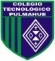 Entrega hasta el día Viernes 03 de Julio 2020. Ante cualquier duda o consulta respecto a la asignatura de artes y/o tecnología el horario de atención es de 10.00 am a 12.30 pm, puede comunicarse al siguiente correo: profesoranathaliesantander@gmail.comAtentamenteNathalie Santander M.Profesora de Artes Plásticas“7 Guía: Composición Fotográfica”4EM - Artes Visuales - Profesora Nathalie SantanderNombre: _____________________________________________________________________________                                   Objetivos-Crear de forma personal y creativa diversas fotografías aplicando los tipos de composición visual dentro de esta disciplina.I.-Lea atentamente los tipos de composición dentro de la fotografía en el afiche de la cineteca nacional y aplique éstos creado obras fotográficas con al menos 5 de ellos. Envíe las fotografías al correo identificando qué composición aplicó, título de su obra, nombre, curso, fecha, establecimiento. ¡Recuerda analizar tu entorno, ver tu alrededor desde otra perspectiva y divertirte!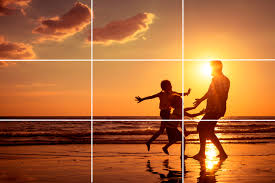 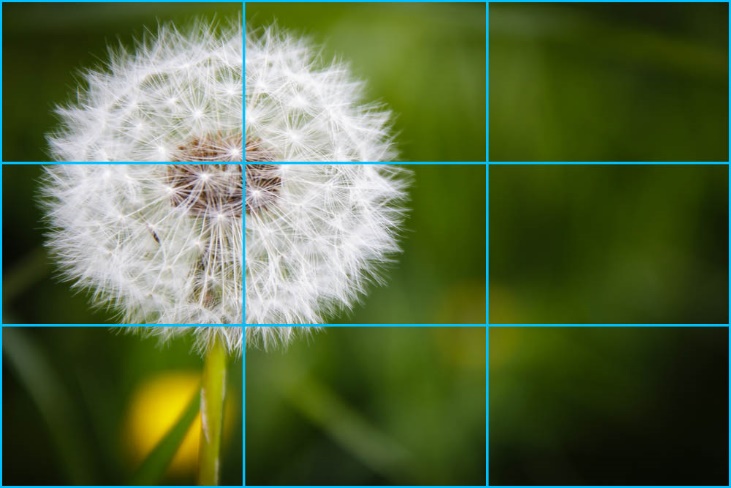 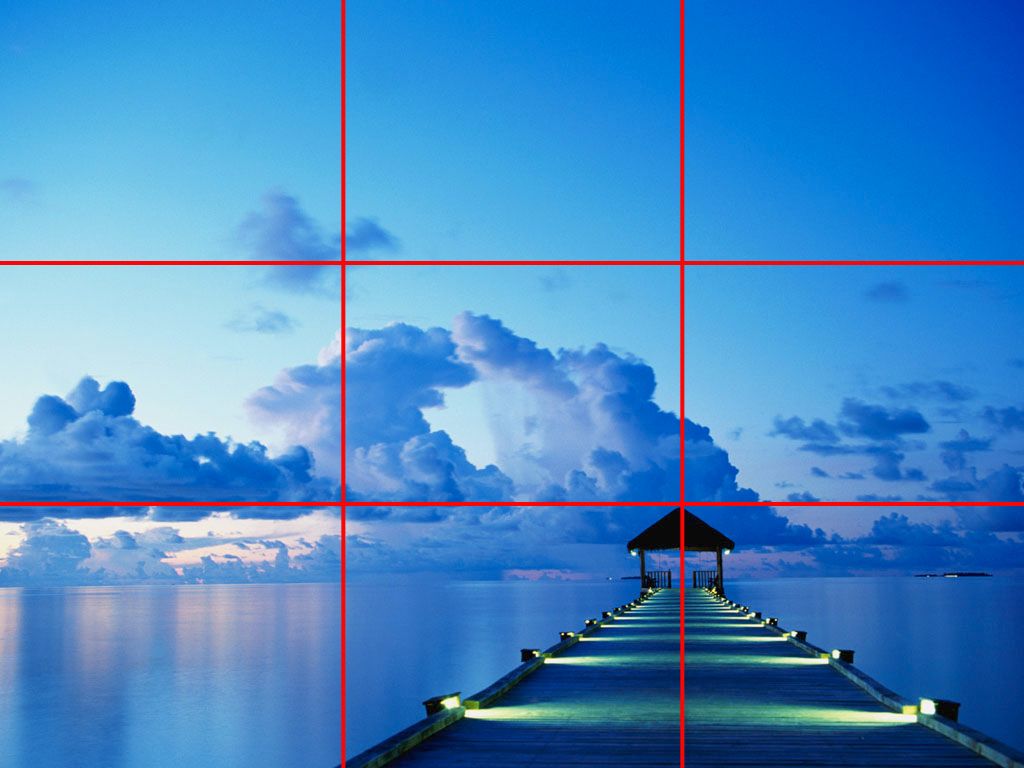 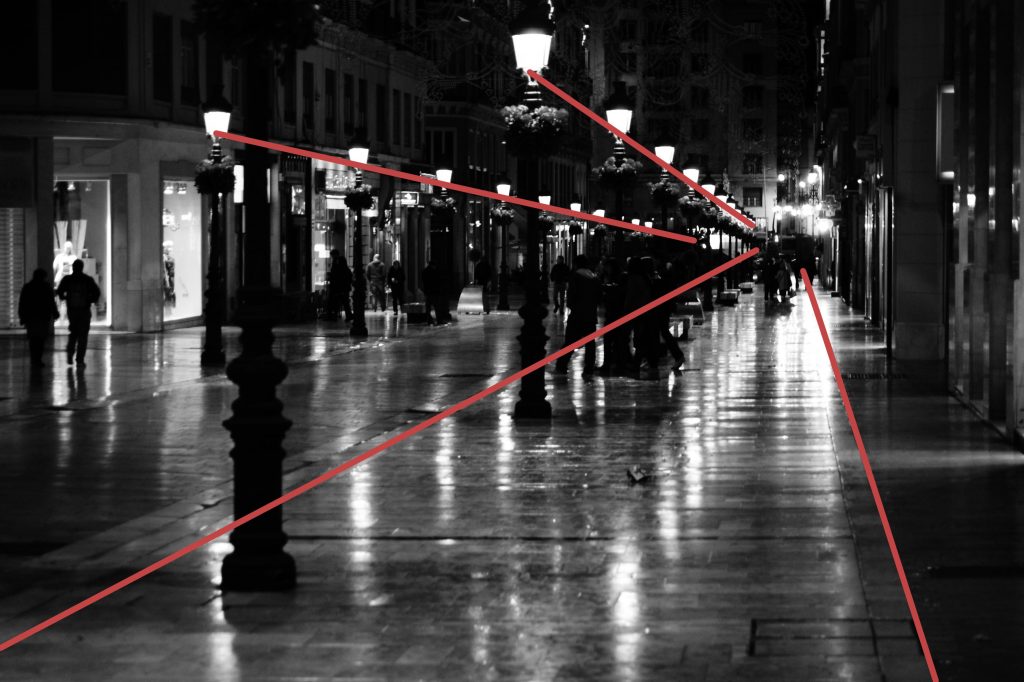 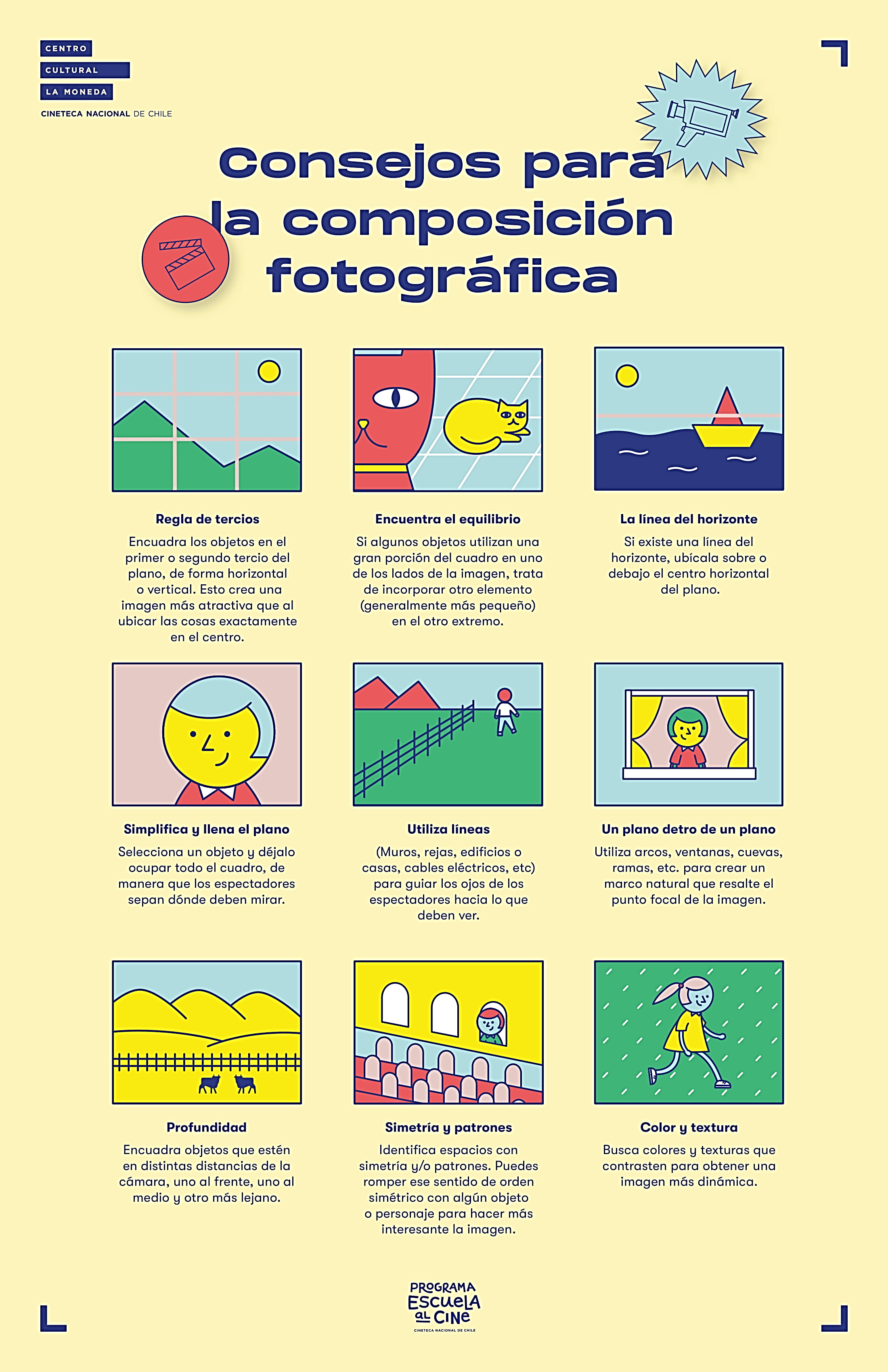 